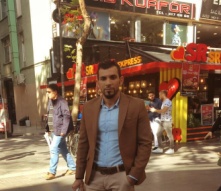 Ad Soyad:Abdullah  FadelKişisel BilgilerAd Soyad                                     Abdullah FadelDoğum Tarihi                                20.11.1990Doğum Yeri                                  Irak-kerkükMedeni Durumu                             bekarİşDeneyimiMayıs2017                                   Nur al judy company                                                             Harita mühendisiOcak2013–Mart2014                                       Dal company                                                                       Harita mühendisi	     Mart 2014-haziran 2016                                                            serush yak company                                                                                                                  Harita mühendisiİletişim BilgileriAdres	Ankara,keçören,kavacik subay evleriEğitimBilgileri2008-2012                                Hrita Mühendisliği2002-2008                                   Al jihad lisesi1996-2002                                   Al muntadar ilk okuluDillerİngilizce	yazma: çok iyi,  konuşma: çok iyiTürkçe	yazma:iyi , konuşma:iyiArapça                                                                                 Ana dilYetkinliklerBilgisayar	Microsoft Office (Word,Excel,Powerpoint)                                                                        AutoCad                                                                       Civil 3D                                                                        Matlab                                                                       GISSertifikalar	Türkçe Yeterlik BelgesiEk BilgilerEhliyet	A SınıfıDiğerHobiler               Futbol, Sinema,kitap okuma,satrancSigara Kullanımı                           Kullanmıyorum